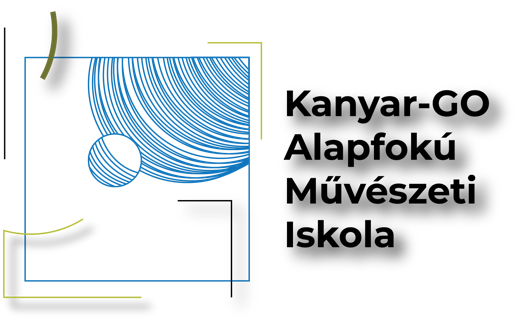 BEIRATKOZÁSI LAP 
2024/25 tanévVálasztható tanszakok (Kérjük, aláhúzással jelezze!)NYILATKOZAT (Kérjük, aláhúzással jelezze!)Kijelentem, hogy gyermekemet 2023 szeptember 1-től más állami támogatásban részesülő művészeti iskolába nem írattam be, ezért a Kanyar-GO AMI-ban támogatási díjat fizetek. (csoportos 13.500.-, egyéni 16.000.-)		IGEN / NEMKijelentem, hogy gyermekemet 2023 szeptember 1-től más művészeti iskolába beírattam, ezért a Kanyar-GO AMI-ban tandíjat fizetek. (csoportos 13.500.-, egyéni 16.000.-)					              IGEN / NEMHátrányos helyzet, szociális rászorultság esetén mentességet kérek a térítési díj/tandíj alól. Az igazoló dokumentumokat benyújtom.	(A formanyomtatvány letölthető a honlapról)				             IGEN / NEMTérítési(támogatási)- és tandíj befizetés számlaszám: Kanyar-GO Alapfokú Művészeti Iskola - 10700653-71613932-51100005Közlemény rovatba a Gyermek nevét kérjük írni!ADATKEZELÉSHEZ HOZZÁJÁRULÓ NYILATKOZATAlulírott, __________________________________ (teljes név) hozzájárulok ahhoz, hogy a Kanyar-GO Alapfokú Művészeti Iskola (2025 Visegrád, Apátkúti völgy hrsz.3/157. OM: 203 380) – továbbiakban adatkezelő – rendelkezésére bocsátott, a jelen nyilatkozat mellékletét képező adatlapon rögzített személyes adataim/általam képviselt kiskorú adatai az iskolát fenntartó Musicalvarázs Alapítvány (1096 Budapest, Haller utca 27.) – továbbiakban adatfeldolgozó – adatbázisába kerüljenek, valamint azokat, hozzájárulásom visszavonásáig, működése körében nyilván tartsa.Az adatkezelés célja az adatkezelő által vállalt szolgáltatások és kötelezettségek teljesítése, az érintett azonosítása, az érintettel való kapcsolattartás és kommunikáció, valamint elektronikus levélben történő tájékoztatás. További személyes adatok kezelése törvényi felhatalmazáson alapulhat, amelynek célja a jogszabályi kötelezettségek teljesítése. Az adatokat harmadik félnek önszántunkból nem adjuk ki – kivéve a hatóságokat, ha arra megfelelő felhatalmazásuk van.Nem járulok hozzá, hogy gyermekemről az iskolai illetve művészeti foglalkozásokon, előadásokon, versenyeken, kiállításokon készült médiát az adatkezelő a honlapján vagy egyéb művészetet propagáló felületen megjelentethesse.
(A felvétel szülői kérésre előzetesen megtekinthető.)Nem járulok hozzá, hogy e-mail címemre későbbi rendezvényeinkről tájékoztatást küldhessenek.Keltezés: Visegrád, 2024. szeptember 01.Előttünk, mint tanúk előtt:Adatkezelési tájékoztató:A hozzájárulás önkéntes. A kezelt személyes adatokat bizalmasan kezeljük, az adatokat, az adatkezeléshez hozzájáruló személy által engedélyezett körön kívül, harmadik személynek nem adjuk át. Az adatok kezelése mindenben megfelel az információs önrendelkezési jogról és információszabadságról szóló 2011. évi CXII. törvényben (Isztv.) foglalt valamennyi kötelezettségnek. Az adatkezelés helye: 2025 Visegrád, Apátkúti völgy hrsz.3/157. A személyes adatok fenti célú kezeléséhez adott hozzájárulás bármikor visszavonható az adatkezelés helyén személyesen vagy levélben, valamint az titkarsag@kanyargoami.com e-mail címre küldött nyilatkozattal, a kezelt adatok, azok köre módosítható, a közzétett képek teljes vagy részleges eltávolítását igényelheti, az érintett/törvényes képviselője az adatainak a kezeléséről tájékoztatás kérhet illetve honlapunkon is megtekinthető: www.kanyargosuli.comKanyar-GO Alapfokú Művészeti IskolaKanyar-GO Alapfokú Művészeti Iskola2025 Visegrád, Apátkúti völgy hrsz.03/157.2025 Visegrád, Apátkúti völgy hrsz.03/157.Telefon:+36/30 720 9489Web:www.kanyargo.comE-mail:iroda@kanyargoami.comTANULÓ NEVE:ÁLLAMPOLGÁRSÁGA: SZÜLETÉSI HELY ÉS IDŐ: LAKCÍM:ANYJA NEVE: OM AZONOSÍTÓ SZÁMA (diákigazolványon található 7-tel kezdődő 11-jegyű számsor):SZEMÉLYI IGAZOLVÁNY SZÁMA:ISKOLÁJA NEVE:OSZTÁLYA (szeptembertől):ISKOLÁJA CÍME:TÖRVÉNYES KÉPVISELŐ:TELEFONSZÁM:E-MAIL:SZÍN-ÉS BÁBMŰVÉSZETI ÁGON VÁLASZTHATÓ:színjátékKÉPZŐ- ÉS IPARMŰVÉSZETI ÁGON VÁLASZTHATÓ:környezet-, és kézműveskultúraZENEMŰVÉSZETI ÁGON VÁLASZTHATÓ:fafúvós, rézfúvós, akkordikusVisegrád, 2024. szeptember 01._______________________________________________________KeltezésTörvényes képviselő aláírásaNyilatkozó aláírása (kiskorú esetében a törvényes képviselő aláírása, 14 éves korig a szülő, 14-16 év között a szülő és a tanuló, 16 éves kor felett csak a tanuló):Nyilatkozó aláírása (kiskorú esetében a törvényes képviselő aláírása, 14 éves korig a szülő, 14-16 év között a szülő és a tanuló, 16 éves kor felett csak a tanuló):Nyilatkozó neve (kiskorú esetében a törvényes képviselő neve):A képviselt neve:Nyilatkozó lakcíme (kiskorú esetében a törvényes képviselő a lakcíme):A képviselt lakcíme:Aláírás:Aláírás:Név: Név:Lakcím:Lakcím: